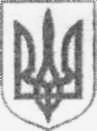     УКРАЇНАНОВОГРАД-ВОЛИНСЬКА МІСЬКА РАДА ЖИТОМИРСЬКОЇ ОБЛАСТІРОЗПОРЯДЖЕННЯ                                                 МІСЬКИЙ ГОЛОВАвід  12.03.15     № 39(о)    Про виділення коштів  з   бюджету    розвиткуКеруючись пунктами 13, 20 частини четвертої статті 42 Закону України „Про місцеве самоврядування в Україні“, рішенням міської ради від 22.01.2015 № 693 „Про міський бюджет на 2015 рік“  із змінами та доповненнями:1. Фінансовому управлінню міської ради (Ящук І.К.) профінансувати управління у справах сім’ї, молоді, фізичної культури та спорту Новоград-Волинської міської ради  в  сумі  160 000,00 гривень (Сто шістдесят тисяч гривень 00 копійок) з бюджету розвитку  на капітальний ремонт фасаду, перекриття та внутрішніх приміщень Молодіжного центру по вул.Шевченка, 5/1 в м. Новограді-Волинському Житомирської області . 2. Управлінню у справах сім’ї, молоді, фізичної культури і спорту (Гамма В.М.) провести оплату виконавцям згідно укладених угод на виконання робіт.3. Контроль за виконанням розпорядження покласти на заступника міського голови Колотова С. Ю.Перший заступник міського голови                                                  М.Г.Усенко